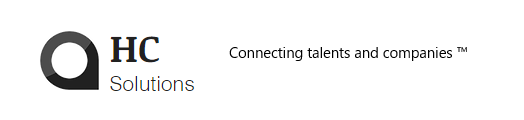 APPLICATION FORMName:Surname:Email:Phone:Address (street, city, state):LinkedIn page:I’m applying for the role:Desired salary (EUR NET monthly):Current status (employed/unemployed):Available to start (start date):Languages:EXPIRIENCE:TECHNOLOGIES/SKILLS:EDUCATION:Personal Interests:NOTES: